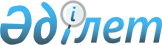 О внесении изменений в некоторые приказы Министра сельского хозяйства Республики Казахстан
					
			Утративший силу
			
			
		
					Приказ Министра сельского хозяйства Республики Казахстан от 7 декабря 2015 года № 4-6/1067. Зарегистрирован в Министерстве юстиции Республики Казахстан 21 января 2016 года № 12896. Утратил силу приказом Министра сельского хозяйства Республики Казахстан от 13 мая 2021 года № 159.
      Сноска. Утратил силу приказом Министра сельского хозяйства РК от 13.05.2021 № 159 (вводится в действие по истечении десяти календарных дней после дня его первого официального опубликования).
      ПРИКАЗЫВАЮ:
      1. Утвердить перечень некоторых приказов Министра сельского хозяйства Республики Казахстан, в которые вносятся изменения, согласно приложению к настоящему приказу.
      2. Департаменту производства и переработки растениеводческой продукции Министерства сельского хозяйства Республики Казахстан в установленном законодательством порядке обеспечить:
      1) государственную регистрацию настоящего приказа в Министерстве юстиции Республики Казахстан;
      2) в течение десяти календарных дней после государственной регистрации настоящего приказа в Министерстве юстиции Республики Казахстан направление его копии на официальное опубликование в периодические печатные издания и в информационно-правовую систему "Әділет";
      3) размещение настоящего приказа на интернет-ресурсе Министерства сельского хозяйства Республики Казахстан и интранет-портале государственных органов.
      3. Настоящий приказ вводится в действие по истечении десяти календарных дней после дня его первого официального опубликования.
      "СОГЛАСОВАН"   
      Министр по инвестициям   
      и развитию   
      Республики Казахстан   
      _____________ А. Исекешев   
      15 декабря 2015 год
      "СОГЛАСОВАН"   
      Министр национальной экономики   
      Республики Казахстан   
      _____________ Е. Досаев   
      23 декабря 2015 год Перечень
некоторых приказов Министра сельского хозяйства
Республики Казахстан, в которые вносятся изменения
      1) утратил силу приказом Министра сельского хозяйства РК от 25.05.2020 № 181 (вводится в действие по истечении десяти календарных дней после дня его первого официального опубликования);

      2) утратил силу приказом Министра сельского хозяйства РК от 25.05.2020 № 181 (вводится в действие по истечении десяти календарных дней после дня его первого официального опубликования);

      3) утратил силу приказом Министра сельского хозяйства РК от 25.05.2020 № 181 (вводится в действие по истечении десяти календарных дней после дня его первого официального опубликования);
      4) в приказе исполняющего обязанности Министра сельского хозяйства Республики Казахстан от 8 мая 2015 года № 4-1/428 "Об утверждении стандарта государственной услуги "Субсидирование стоимости затрат на возделывание сельскохозяйственных культур в защищенном грунте" (зарегистрированный в Реестре государственной регистрации нормативных правовых актов за № 11432, опубликованный 17 июля 2015 года в информационно-правовой системе "Әділет"):
      Стандарт государственной услуги "Субсидирование стоимости затрат на возделывание сельскохозяйственных культур в защищенном грунте", утвержденный указанным приказом, изложить в новой редакции согласно приложению 4 к настоящему Перечню;
      5) утратил силу приказом Министра сельского хозяйства РК от 17.03.2021 № 81 (вводится в действие по истечении двадцати одного календарного дня после дня его первого официального опубликования);

      6) утратил силу приказом Министра сельского хозяйства РК от 25.05.2020 № 181 (вводится в действие по истечении десяти календарных дней после дня его первого официального опубликования);

 Стандарт государственной услуги
"Субсидирование стоимости затрат на закладку и выращивание
(в том числе восстановление) многолетних насаждений
плодово-ягодных культур и винограда"
1. Общие положения
      Сноска. Приложение 1 утратило силу приказом Министра сельского хозяйства РК от 25.05.2020 № 181 (вводится в действие по истечении десяти календарных дней после дня его первого официального опубликования); Стандарт государственной услуги
"Субсидирование развития семеноводства"
1. Общие положения
      Сноска. Приложение 2 утратило силу приказом Министра сельского хозяйства РК от 25.05.2020 № 181 (вводится в действие по истечении десяти календарных дней после дня его первого официального опубликования); Стандарт государственной услуги
"Субсидирование повышения урожайности и качества продукции
растениеводства, стоимости горюче-смазочных материалов и других
товарно-материальных ценностей, необходимых для проведения
весенне-полевых и уборочных работ, путем субсидирования
производства приоритетных культур"
1. Общие положения
      Сноска. Приложение 3 утратило силу приказом Министра сельского хозяйства РК от 25.05.2020 № 181 (вводится в действие по истечении десяти календарных дней после дня его первого официального опубликования); Стандарт государственной услуги
"Субсидирование стоимости затрат на возделывание
сельскохозяйственных культур в защищенном грунте"
1. Общие положения
      1. Государственная услуга "Субсидирование стоимости затрат на возделывание сельскохозяйственных культур в защищенном грунте" (далее – государственная услуга).
      2. Стандарт государственной услуги разработан Министерством сельского хозяйства Республики Казахстан (далее – Министерство).
      3. Государственная услуга оказывается местными исполнительными органами областей, городов Астаны и Алматы, районов и городов областного значения (далее – услугодатель).
      Прием заявки и выдача результата оказания государственной услуги осуществляются через:
      1) канцелярию услугодателя;
      2) Республиканское государственное предприятие на праве хозяйственного ведения "Центр обслуживания населения" Комитета связи, информатизации и информации Министерства по инвестициям и развитию Республики Казахстан (далее – ЦОН). 2. Порядок оказания государственной услуги
      4. Сроки оказания государственной услуги:
      1) с момента сдачи документов услугодателю, в ЦОН – 37 (тридцать семь) рабочих дней.
      При обращении в ЦОН день приема не входит в срок оказания государственной услуги;
      2) максимально допустимое время ожидания для сдачи необходимых документов услугополучателем:
      услугодателю – не более 30 (тридцать) минут;
      в ЦОН – 15 (пятнадцать) минут;
      3) максимально допустимое время обслуживания услугополучателя:
      услугодателем – не более 15 (пятнадцать) минут;
      в ЦОНе – 20 (двадцать) минут.
      5. Форма предоставления результата оказания государственной услуги: бумажная.
      6. Результат оказания государственной услуги – предоставление в территориальное подразделение казначейства платежных документов к оплате для дальнейшего перечисления причитающихся субсидий на банковские счета услугополучателей.
      Форма предоставления результата оказания государственной услуги: бумажная.
      При обращении через ЦОН услугополучателю направляется уведомление на бумажном носителе с решением о назначении/не назначении субсидии, подписанное уполномоченным лицом услугодателя, по формам, согласно приложениям 1 и 2 к настоящему стандарту государственных услуг.
      7. Государственная услуга оказывается бесплатно физическим и юридическим лицам (далее – услугополучатель).
      8. График работы:
      1) услугодателя – с понедельника по пятницу с 9.00 до 18.30 часов, с перерывом на обед с 13.00 до 14.30 часов, за исключением выходных и праздничных дней в соответствии с трудовым законодательством Республики Казахстан.
      Прием заявки и выдача результата оказания государственной услуги осуществляется с 9.00 до 17.30 часов с перерывом на обед с 13.00 до 14.30 часов, за исключением выходных и праздничных дней в соответствии с трудовым законодательством Республики Казахстан.
      Государственная услуга оказывается в порядке очереди без предварительной записи и ускоренного обслуживания;
      2) ЦОНа – с понедельника по субботу включительно, в соответствии с установленным графиком работы с 9-00 до 20-00 часов без перерыва на обед, за исключением выходных и праздничных дней, согласно трудовому законодательству Республики Казахстан.
      Государственная услуга оказывается в порядке "электронной" очереди, по месту регистрации услугополучателя без ускоренного обслуживания.
      9. Услугополучатель (либо его представитель по доверенности) представляет услугодателю и в ЦОН:
      1) заявку на получение субсидий стоимости затрат на возделывание сельскохозяйственных культур в защищенном грунте по форме, согласно приложению 3 к настоящему стандарту государственной услуги;
      2) копию справки банка второго уровня о наличии банковского счета с указанием его номера в одном экземпляре.
      Услугополучатели, занятые производством овощей в защищенном грунте, для включения в список получателей субсидий дополнительно указывают в заявке на включение в список получателей субсидий сведения касательно наличия технического паспорта уполномоченного органа по государственной регистрации недвижимости о наличии и размере рабочей площади теплицы (сооружения защищенного грунта).
      При сдаче услугополучателем всех необходимых документов подтверждением принятия заявки на бумажном носителе является отметка на его копии о регистрации в канцелярии услугодателя с указанием даты и времени приема пакета документов, фамилии, имени и отчества (при наличии в документе удостоверяющем личность) ответственного лица, принявшего документы.
      10. При приеме документов работник ЦОНа сверяет их копии с оригиналами, после чего возвращает оригиналы услугополучателю.
      При приеме документов через ЦОН услугополучателю выдается расписка о приеме соответствующих документов, на основании которой осуществляется выдача готовых документов при предъявлении документа, удостоверяющего личность услугополучателя (либо его представителя по нотариально заверенной доверенности).
      Услугодатель и работник ЦОНа получают согласие услугополучателя на использование сведений, составляющих охраняемую законом тайну, содержащихся в информационных системах, при оказании государственных услуг, если иное не предусмотрено законодательством Республики Казахстан.
      ЦОН обеспечивает хранение результатов в течение одного месяца, после чего передает их услугодателю для дальнейшего хранения. При обращении услугополучателя по истечении одного месяца по запросу ЦОНа услугодатель в течение одного рабочего дня направляет готовые документы в ЦОН для выдачи услугополучателю.
      11. В случае представления услугополучателем неполного пакета документов, согласно перечню, предусмотренному пунктом 9 настоящего стандарта государственной услуги, работник ЦОНа отказывает в приеме заявки и выдает расписку об отказе в приеме документов по форме, согласно приложению 4 к настоящему стандарту государственной услуги. 3. Порядок обжалования решений, действий (бездействия)
услугодателей и (или) их должностных лиц, центров обслуживания
населения и (или) его работников по вопросам оказания
государственных услуг
      12. Обжалование решений, действий (бездействий) услугодателя и (или) его должностных лиц по вопросам оказания государственных услуг: жалоба подается на имя руководителя услугодателя по адресам, указанным в пункте 16 настоящего стандарта государственной услуги.
      Жалоба подается в письменной форме по почте или в электронном виде, либо нарочно через канцелярию услугодателя в рабочие дни.
      В случае некорректного обслуживания работником ЦОНа, жалоба подается на имя руководителя ЦОНа по адресам, указанным в пункте 16 настоящего стандарта государственной услуги.
      Подтверждением принятия жалобы, поступившей как нарочно, так и почтой, является ее регистрация (штамп, входящий номер и дата регистрации проставляются на втором экземпляре жалобы или в сопроводительном письме к жалобе) в канцелярии услугодателя или ЦОНе, с указанием фамилии и инициалов лица, принявшего жалобу, срока и места получения ответа на поданную жалобу.
      В жалобе:
      1) физического лица – указываются его фамилия, имя, а также по желанию отчество, почтовый адрес;
      2) юридического лица – указываются его наименование, почтовый адрес, исходящий номер и дата. Обращение должно быть подписано услугополучателем.
      Жалоба услугополучателя, поступившая в адрес услугодателя или ЦОНа, подлежит рассмотрению в течение пяти рабочих дней со дня ее регистрации. Мотивированный ответ о результатах рассмотрения жалобы направляется услугополучателю посредством почтовой связи либо выдается нарочно в канцелярии услугодателя или ЦОНе.
      Также информацию о порядке обжалования действий (бездействия) услугодателя, ЦОНа можно получить по телефону единого контакт-центра по вопросам оказания государственных услуг: 1414.
      В случае несогласия с результатами оказанной государственной услуги услугополучатель может обратиться с жалобой в уполномоченный орган по оценке и контролю за качеством оказания государственных услуг.
      Жалоба услугополучателя, поступившая в адрес уполномоченного органа по оценке и контролю за качеством оказания государственных услуг, подлежит рассмотрению в течение пятнадцати рабочих дней со дня ее регистрации.
      13. В случае несогласия с результатами оказанной государственной услуги услугополучатель обращается в суд в соответствии с подпунктом 6) пункта 1 статьи 4 Закона Республики Казахстан от 15 апреля 2013 года "О государственных услугах". 4. Иные требования с учетом особенностей оказания
государственной услуги
      14. Услугополучателям, имеющим полную или частичную утрату способности или возможности осуществлять самообслуживание, самостоятельно передвигаться, ориентироваться, прием документов, для оказания государственной услуги, производится работником ЦОНа с выездом по месту жительства посредством обращения через единый контакт-центр 1414.
      15. Для оказания государственной услуги создаются условия для услугополучателей на время ожидания и подготовки необходимых документов (кресла для ожидания, места для заполнения документов, оснащенные стендами с перечнем необходимых документов и образцами их заполнения), принимаются меры противопожарной безопасности.
      Здания услугодателя и ЦОНа оборудованы входом с пандусами, предназначенными для доступа людей с ограниченными физическими возможностями.
      16. Адреса мест оказания государственной услуги размещены на:
      1) интернет-ресурсе соответствующего услугодателя;
      2) интернет-ресурсе Министерства – www.mgov.kz, раздел "Поддержка и услуги", подраздел "Государственные услуги";
      3) интернет-ресурсе ЦОНа: www.con.gov.kz.
      17. Услугополучатель получает информации о порядке оказания государственной услуги посредством единого контакт-центра по вопросам оказания государственных услуг.
      18. Контактные телефоны справочных служб по вопросам оказания государственной услуги указаны на интернет-ресурсе www.mgov.kz, единый контакт-центр по вопросам оказания государственных услуг: (1414).
      Форма              
      Уведомление
      Уважаемый (-ая) ____________________________________________________
      (услугополучатель)
      Уведомляем Вас о решении о назначении субсидии по направлению
      ____________________________________________________________________
      (субсидируемое направление)
      В случае возникновения вопросов просим обратится в _________________
      ____________________________________________________________________
      (услугодатель)
      Исполнитель: __________________________________________ ____________
      (фамилия, имя, отчество (при наличии в документе,  (подпись)
      удостоверяющем личность))
      Контактные телефоны: _____________________________________
      Форма              
      Уведомление
      Уважаемый (-ая) ____________________________________________________
      (услугополучатель)
      Уведомляем Вас о решении о не назначении субсидии по направлению
      ____________________________________________________________________
      (субсидируемое направление)
      Причина отказа:
      ____________________________________________________________________
      ____________________________________________________________________
      ____________________________________________________________________
      В случае возникновения вопросов просим обратится в _________________
      ____________________________________________________________________
      (услугодатель)
      Исполнитель: __________________________________________ ____________
      (фамилия, имя, отчество (при наличии в документе,   (подпись)
      удостоверяющем личность))
      Контактные телефоны: _____________________________________
      Форма              
                                           Местному исполнительному органу
      _______ города республиканского
                                           значения (столицы, района, города
                                                   областного значения)
      Заявка
                 на получение субсидий стоимости затрат на возделывание
      сельскохозяйственных культур в защищенном грунте
      _____________________________________________________________________
      (услугополучатель)
      действующий на основании (для юридических лиц): _____________________
      _____________________________________________________________________
      (учредительный документ)
      в лице первого руководителя (для юридических лиц) ___________________
      _____________________________________________________________________
      (фамилия, имя, отчество (при его наличии), должность)
      настоящим просит выделить субсидии на возделывание
      сельскохозяйственных культур в защищенном грунте на площади:
      __________ гектар ________________ __________ гектар ________________
      (площадь)            (культура)    (площадь)           (культура)
      __________ гектар ________________ __________ гектар ________________
      (площадь)            (культура)    (площадь)           (культура)
      __________ гектар ________________ __________ гектар ________________
      (площадь)            (культура)    (площадь)           (культура)
      Примечание:
      * истребование оригиналов и копий указанных документов узаявителя не допускается.
      ** свидетельство о государственной (учетной) регистрации (перерегистрации) юридического лица (филиала, представительства), выданное до введения в действие Закона Республики Казахстан от 24 декабря 2012 года "О внесении изменений и дополнений в некоторые законодательные акты Республики Казахстан по вопросам государственной регистрации юридических лиц и учетной регистрации филиалов и представительств", является действительным до прекращения деятельности юридического лица.
      Подтверждаю достоверность представленной информации и осведомлен об ответственности за предоставление недостоверных сведений в соответствии с законодательством Республики Казахстан.
      Согласен на использование сведений, составляющих охраняемую законом тайну, содержащихся в информационных системах.
      Руководитель ___________ ________________________________________
                     (подпись)   (фамилия, имя, отчество (при наличии в
                                  документе, удостоверяющем личность))
      Место печати (при наличии)
      "___" ____________ 20__ года
      Заявка принята к рассмотрению "___" ________ 20__ года
      ___________ _________________________________________________________
      (подпись)       (фамилия, имя, отчество (при наличии в документе,
                          удостоверяющем личность) ответственного лица,
      принявшего заявку)
      Форма              
      Расписка
      об отказе в приеме документов
      Руководствуясь пунктом 2 статьи 20 Закона Республики Казахстан
      от 15 апреля 2013 года "О государственных услугах", отдел №___
      филиала РГП "Центр обслуживания населения" (указать адрес) отказывает
      в приеме документов на оказание государственной услуги
      "Субсидирование стоимости затрат на возделывание сельскохозяйственных
      культур в защищенном грунте" ввиду представления Вами неполного
      пакета документов согласно перечню, предусмотренному стандартом
      государственной услуги, а именно:
      Наименование отсутствующих документов:
      ________________________________________;
      ________________________________________;
      ________________________________________;
      Настоящая расписка составлена в 2 экземплярах, по одному для
      каждой стороны.
      Работник ЦОНа _________ ___________________________________________
                     (подпись)   (фамилия, имя, отчество (при наличии в
      документе, удостоверяющем личность)
      Телефон__________
      Получил _________  ________________________________________________
      (подпись)  (фамилия, имя, отчество (при наличии в документе,
                             удостоверяющем личность) услугополучателя
      "___" _________ 20__ года Стандарт государственной услуги
"Субсидирование стоимости удобрений
(за исключением органических)"
1. Общие положения
      Сноска. Приложение 5 утратило силу приказом Министра сельского хозяйства РК от 25.05.2020 № 181 (вводится в действие по истечении десяти календарных дней после дня его первого официального опубликования);
					© 2012. РГП на ПХВ «Институт законодательства и правовой информации Республики Казахстан» Министерства юстиции Республики Казахстан
				
Министр
сельского хозяйства
Республики Казахстан
А. МамытбековПриложение
к приказу Министра
сельского хозяйства
Республики Казахстан
от 7 декабря 2015 года
№ 4-6/1067Приложение 1
к Перечню некоторых приказов
Министра сельского хозяйства
Республики Казахстан,
в которые вносятся изменения
Утвержден
приказом Министра
сельского хозяйства
Республики Казахстан
от 28 апреля 2015 года
№ 4-1/379Приложение 2
к Перечню некоторых приказов
Министра сельского хозяйства
Республики Казахстан,
в которые вносятся изменения
Утвержден
приказом Министра
сельского хозяйства
Республики Казахстан
от 6 мая 2015 года
№ 4-2/379Приложение 3
к Перечню некоторых приказов
Министра сельского хозяйства
Республики Казахстан,
в которые вносятся изменения
Утвержден
приказом Министра
сельского хозяйства
Республики Казахстан
от 6 мая 2015 года
№ 4-3/423Приложение 4
к Перечню некоторых приказов
Министра сельского хозяйства
Республики Казахстан,
в которые вносятся изменения
Утвержден
приказом Министра
сельского хозяйства
Республики Казахстан
от 8 мая 2015 года
№ 4-1/428Приложение 1
к Стандарту государственной услуги
"Субсидирование стоимости затрат на
возделывание сельскохозяйственных
культур в защищенном грунте"Приложение 2
к Стандарту государственной услуги
"Субсидирование стоимости затрат на
возделывание сельскохозяйственных
культур в защищенном грунте"Приложение 3
к Стандарту государственной услуги
"Субсидирование стоимости затрат на
возделывание сельскохозяйственных
культур в защищенном грунте"
№
Источник данных*
Необходимые сведения
Данные
1
2
3
4
1.
Свидетельство** или справка о государственной регистрации (перерегистрации) – для юридического лица
регистрационный номер
1.
Свидетельство** или справка о государственной регистрации (перерегистрации) – для юридического лица
дата регистрации
1.
Свидетельство** или справка о государственной регистрации (перерегистрации) – для юридического лица
наименование
1.
Свидетельство** или справка о государственной регистрации (перерегистрации) – для юридического лица
местонахождение
1.
Свидетельство** или справка о государственной регистрации (перерегистрации) – для юридического лица
дата государственной регистрации
1.
Свидетельство** или справка о государственной регистрации (перерегистрации) – для юридического лица
кем выдано
2.
Документ, удостоверяющий личность – для физического лица
номер документа, удостоверяющего личность
2.
Документ, удостоверяющий личность – для физического лица
ИИН
2.
Документ, удостоверяющий личность – для физического лица
кем выдано
2.
Документ, удостоверяющий личность – для физического лица
дата выдачи
2.
Свидетельство о государственной регистрации индивидуального предпринимателя – для физического лица
местонахождение
2.
Свидетельство о государственной регистрации индивидуального предпринимателя – для физического лица
дата регистрации
2.
Свидетельство о государственной регистрации индивидуального предпринимателя – для физического лица
кем выдано
3.
Идентификационный и (или) правоустанавливающий документ на земельный участок
номер акта
3.
Идентификационный и (или) правоустанавливающий документ на земельный участок
кадастровый номер
3.
Идентификационный и (или) правоустанавливающий документ на земельный участок
площадь всего, гектар
3.
Идентификационный и (или) правоустанавливающий документ на земельный участок
в том числе пашни
3.
Идентификационный и (или) правоустанавливающий документ на земельный участок
целевое назначение
3.
Идентификационный и (или) правоустанавливающий документ на земельный участок
номер и дата выдачи идентификационного документа, кем выдан
3.
Идентификационный и (или) правоустанавливающий документ на земельный участок
наименование землепользователя
4.
Технический паспорт уполномоченного органа по государственной регистрации недвижимости о наличии и размере рабочей площади теплицы (для сельскохозяйственных товаропроизводителей, занятых производством овощей в защищенном грунте занятых)
адрес
4.
Технический паспорт уполномоченного органа по государственной регистрации недвижимости о наличии и размере рабочей площади теплицы (для сельскохозяйственных товаропроизводителей, занятых производством овощей в защищенном грунте занятых)
кадастровый номер
4.
Технический паспорт уполномоченного органа по государственной регистрации недвижимости о наличии и размере рабочей площади теплицы (для сельскохозяйственных товаропроизводителей, занятых производством овощей в защищенном грунте занятых)
инвентарный номер
4.
Технический паспорт уполномоченного органа по государственной регистрации недвижимости о наличии и размере рабочей площади теплицы (для сельскохозяйственных товаропроизводителей, занятых производством овощей в защищенном грунте занятых)
целевое назначение
4.
Технический паспорт уполномоченного органа по государственной регистрации недвижимости о наличии и размере рабочей площади теплицы (для сельскохозяйственных товаропроизводителей, занятых производством овощей в защищенном грунте занятых)
категория фондаПриложение 4
к Стандарту государственной услуги
"Субсидирование стоимости затрат на
возделывание сельскохозяйственных
культур в защищенном грунте"Приложение 5
к Перечню некоторых приказов
Министра сельского хозяйства
Республики Казахстан,
в которые вносятся изменения
Утвержден
приказом Министра
сельского хозяйства
Республики Казахстан
от 21 июля 2015 года
№ 4-4/679